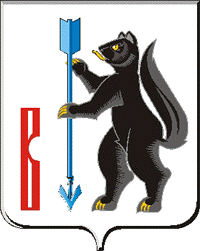  АДМИНИСТРАЦИЯГОРОДСКОГО ОКРУГА ВЕРХОТУРСКИЙП О С Т А Н О В Л Е Н И Еот 22.09.2021г. № 740г. ВерхотурьеОб утверждении Порядка предоставления субсидии из бюджета городского округа Верхотурский на возмещение части расходов за проведение ремонта мест общего пользования в многоквартирных домах при возникновении аварийных (чрезвычайных) ситуаций природного и техногенного характера юридическим лицам (за исключением государственных (муниципальных) учреждений), в 2021 годуВ соответствии со статьей 78 Бюджетного кодекса Российской Федерации, пункта 8 статьи 16 Федерального закона от 06 октября 2003 № 131-ФЗ «Об общих принципах организации местного самоуправления в Российской Федерации», статьи 11 Федерального закона от 21 декабря 1994 № 68-ФЗ «О защите населения и территорий от чрезвычайных ситуаций природного и техногенного характера», постановления Правительства Российской Федерации от 18.09.2020 № 1492 «Об общих требованиях к нормативным правовым актам, муниципальным правовым актам, регулирующим предоставление субсидий, в том числе грантов в форме субсидий, юридическим лицам, индивидуальным предпринимателям, а также физическим лицам – производителям товаров, работ, услуг, и о признании утратившим силу некоторых актов Правительства Российской Федерации и отдельных положений некоторых актов Правительства Российской Федерации», руководствуясь Уставом городского округа Верхотурский, ПОСТАНОВЛЯЮ:1.Утвердить Порядок предоставления субсидии из бюджета городского округа Верхотурский на возмещение части расходов за проведение ремонта мест общего пользования в многоквартирных домах при возникновении аварийных (чрезвычайных) ситуаций природного и техногенного характера юридическим лицам (за исключением государственных (муниципальных) учреждений), в 2021 году (прилагается).2.Опубликовать настоящее постановление в информационном бюллетене «Верхотурская неделя» и разместить на официальном сайте городского округа Верхотурский.3.Настоящее постановление распространяется на правоотношения, возникшие с 1 января 2021 года.4.Контроль исполнения настоящего постановления оставляю за собой.Глава городского округа Верхотурский                                                        А.Г. Лиханов